Урок-электив.   10 кл    тема: «Повторение темы «Молекулярная физика. Термодинамика»                                    		(18.05-22.05)Срок сдачи: 18 маяДля повторения темы «Молекулярная физика. Термодинамика.» предлагается выполнить самостоятельную работу, предложенную ниже. При решении задач воспользуйтесь записями в тетраде и параграфами в учебнике.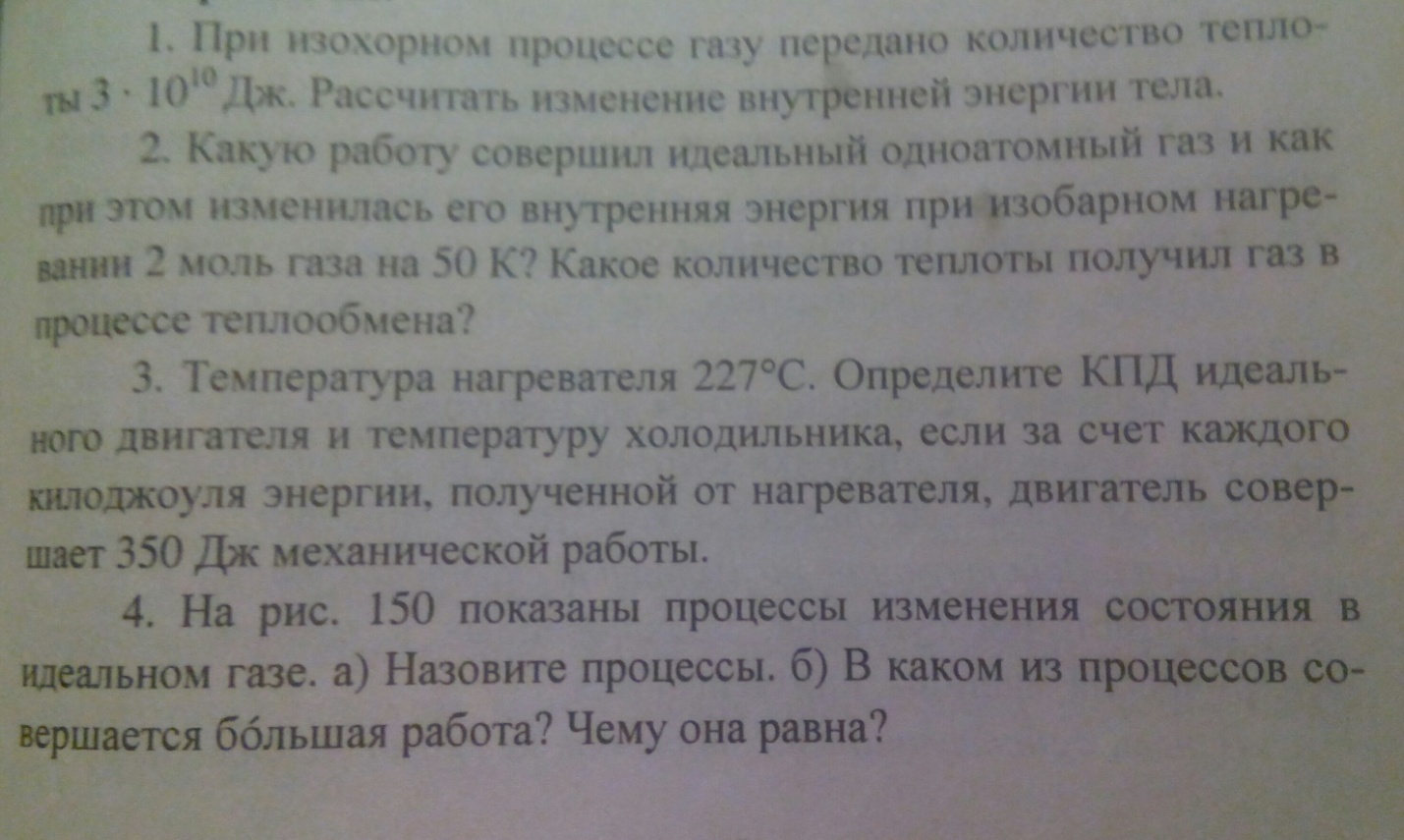 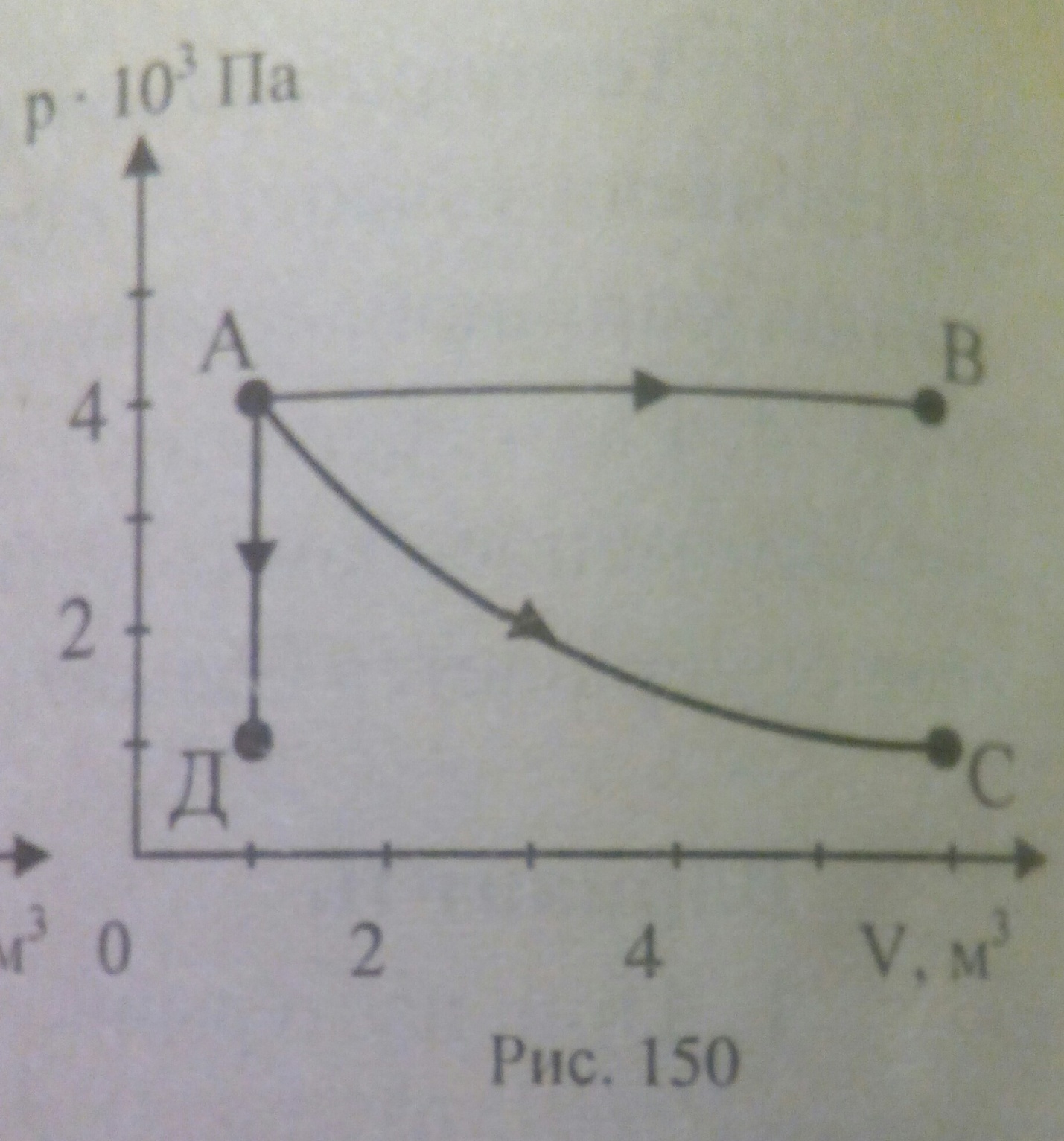 Форма контроля: оценка за самостоятельную работу.   Выполните задание письменно на двойном листочке, на лицевой стороне которого напишите: «Самостоятельная работа по теме…   ученицы(ка)…кл средней школы № 25   Фамилия Имя». Задачи оформляйте по требованиям (дано, найти, решение с рисунком и выводом формулы, ответ). 			Задание для самостоятельной работы.